О внесение изменений о добавлений  в постановление администрации  сельского поселения Зареченский сельсовет муниципального района Кугарчинский район Республики Башкортостан  от 24.02.2011г № 04 «Об утверждении Перечня должностей муниципальной службы администрации сельского поселения Зареченский сельсовет мунципального района Кугарчинский район Республики Башкортостан, предусмотренного статьей 12     Федерального закона от 25 декабря 2008 года № 273 – ФЗ «О противодействии коррупции»     Рассмотрев  экспертное заключение НГР RU 03052405201400003  на постановление  администрации  сельского поселения Зареченский сельсовет  муниципального района Кугарчинский район Республики Башкортостан  № 04 от 24.02.2011 года “Об утверждении Перечня должностей муниципальной службы администрации сельского поселения Зареченский сельсовет мунципального района Кугарчинский район Республики Башкортостан, предусмотренного статьей 12     Федерального закона от 25 декабря 2008 года № 273 – ФЗ «О противодействии коррупции” ,  в соответствии со ст.12  Федерального закона № 329-ФЗ  администрация  сельского поселения Зареченский сельсовет                                П О С Т А Н О В Л Е Т :1.Внести следующие  изменения и  добавления  в постановление  администрации сельского поселения Зареченский сельсовет от 24.02.2011г № 04 «Об утверждении Перечня должностей муниципальной службы администрации сельского поселения Зареченский сельсовет мунципального района Кугарчинский район Республики Башкортостан, предусмотренного статьей 12     Федерального закона от 25 декабря 2008 года № 273 – ФЗ «О противодействии коррупции» :2.   Пункт 2 изложить в следующей редакции : 1.Утвердить Перечень должностей муниципальной службы в  администрации  сельского  поселения Зареченский сельсовет , предусмотренный статьей 12 Федерального закона от 25 декабря 2008 года №273-ФЗ «О противодействии коррупции» (прилагается).2. Установить, что гражданин Российской Федерации, замещавший должность муниципальной службы в Администрации сельского поселения Зареченский сельсовет муниципального района Кугарчинский  район, включенную в перечень, утвержденный пунктом 1 настоящего постановления, в течение двух лет со дня увольнения с муниципальной службы в Администрации сельского поселения Зареченский  сельсовет муниципального района Кугарчинский  район:а) имеет право замещать должности и выполнять работу на условиях гражданско-правового договора в коммерческих и некоммерческих организациях, если отдельные функции по государственному управлению этими организациями входили в должностные (служебные) обязанности муниципального служащего Администрации сельского поселения Зареченский  сельсовет муниципального района Кугарчинский  район, с согласия комиссии по соблюдению требований к служебному поведению муниципальных служащих Администрации сельского поселения  Зареченский  сельсовет муниципального района Кугарчинский  район и урегулированию конфликта интересов, которое дается в порядке, установленном Положением о комиссии по соблюдению требований к служебному поведению муниципальных служащих Администрации сельского поселения Зареченский  сельсовет муниципального района Кугарчинский  район и урегулированию конфликта интересов;б) обязан при заключении трудовых договоров и (или) гражданско-правовых договоров в случае, предусмотренном подпунктом «а» настоящего пункта, сообщать работодателю сведения о последнем месте муниципальной службы в Администрации сельского поселения Зареченский сельсовет муниципального района  Кугарчинский  район. 3. Управляющему делами Администрации сельского поселения сельсовет ознакомить с данным постановлением муниципальных служащих Администрации сельского поселения Зареченский  сельсовет муниципального района  Кугарчинский  район.4. Контроль за исполнением данного постановления возложить на управляющего делами .  Глава администрации:			                        И. З. Масягутов 					БАШ6ОРТОСТАН  РЕСПУБЛИКА№ЫК9г1рсен районы муниципаль районыны5 Заречье ауыл Советы ауыл бил1м13е хакими1те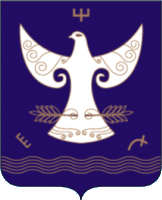 РЕСПУБЛИКА  БАШКОРТОСТАНАдминистрация сельского поселения Зареченский сельсовет муниципального района Кугарчинский район РЕСПУБЛИКА  БАШКОРТОСТАНАдминистрация сельского поселения Зареченский сельсовет муниципального района Кугарчинский район 453332, Воскресенск ауылы,Октябр8ы5 70 йыллы7ы исеменд1ге урам, 34,  453332, д.Воскресенское,ул. 70-лет Октября, 34,453332, д.Воскресенское,ул. 70-лет Октября, 34,          :АРАР                                                                 :АРАР                                                                 :АРАР                                                                      ПОСТАНОВЛЕНИЕ                ПОСТАНОВЛЕНИЕ                ПОСТАНОВЛЕНИЕ                ПОСТАНОВЛЕНИЕ 05. 06. 2018 й.05. 06. 2018 й.№ 24№ 24№ 2405. 06. 2018 г.05. 06. 2018 г.05. 06. 2018 г.